Oude Grieken – Jonge HeldenLes 4: Alexander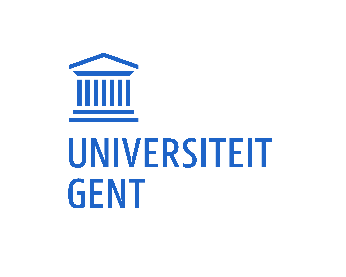 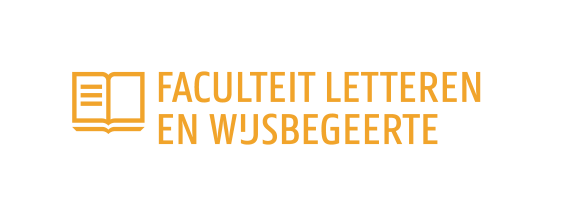 Dia 2:(OLG) Herhaling vorige les Dia 3: wie is Alexander (OLG) De leerkracht peilt of de leerlingen een idee hebben wie ADG is of wat hij gedaan heeft. De afbeelding zijn twee recente afbeeldingen (van een film en van een standbeeld in Skopje).Dia 4-6: (DOC) de leerkracht legt kort uit wie ADG isDia 7-14:(OLG) De leerlingen worden in groepjes verdeeld van 4. Ze krijgen een verhaal te lezen van Alexander de grote. Daarbij is het de bedoeling dat ze de woorden correct aanvullen. Hiervoor moeten ze de woorden die bij elkaar passen verbinden, waardoor ze de betekenis te weten komen. De Griekse woorden bevat een nieuw element: een lidwoord. Nadien is het de bedoeling dat de leerlingen het verhaal samenvatten voor de rest van de klas. Bij dit vertellen krijgen de leerlingen visuele steun via de powerpoint. Dia 15-16:Door middel van vragen brengt de leerkracht de theorie van het Griekse lidwoord aan. De leerkracht vraagt de leerlingen welke kleine Griekse woordjes er in de kaders voorkwamen. Vervolgens vraag de leerkracht of de leerlingen een idee hebben van de betekenis of functie van de woorden. Daarna onderscheid de leerkracht het mannelijk, vrouwelijk en onzijdig lidwoord. Vervolgens wordt de opmerking gemaakt wanneer er geen lidwoord is de leerlingen met “een” moeten vertalen.Dia 16-17:(DOC) De leerkracht toont enkele foto’s-Dia’s over Alexander in latere literatuur en afbeeldingen (uit verschillende culturen). Dia 18: (OLG): De leerkracht laat een kaart zien van de diadochenrijken.  Daarbij wordt er gevraagd of de leerlingen kunnen zien wat er met Alexanders rijk is gebeurd.(DOC) Vervolgens zegt de leerkracht dat na Alexanders dood zijn generaals vochten om zijn en er vervolgens verschillende koninkrijken zijn ontstaan, waarin er een culturele uitwisseling was tussen de autochtone bevolking en de nieuwe Griekse bewoners. Dia 19-22:(OLG): de leerkracht vraagt de leerlingen wat ze zien op de afbeelding. Na het antwoord wijs de leerkracht erop dat op de afbeelding de interactie tussen de Griekse cultuur en de plaatselijke cultuur zichtbaar is. Dia 23-25: moderne Europese muntstukken(OLG): de leerkracht vraagt of de leerlingen weten wat er op moderne munten allemaal staat. De leerkracht kan hierbij vragen of de leerlingen er toevallig bij hebben, of er zelf een bovenhalen. Er verschijnt ook een voorbeeld op de powerpoint. Eerst verschijnt het voorbeeld voor d beschrijving zodat de leerlingen de afbeelding op het voorbeeld kunnen raden. Dia 26: Antieke munten(OLG) Via de moderne munten gaat de leerkracht over op Antieke munten (geslagen onder de opvolgers van Alexander). (OLG) Eerst verschijnt de afbeelding zodat de leerlingen zelf kunnen zeggen wat ze zien, vervolgens verschijnt wat erop staat. Bij de naam Cleopatra kan aan de leerlingen vragen of ze deze laatste Egyptische farao kennen.(DOC) Nadien verschijnt de samenvatting van wat er op antieke munten mogelijks staat. Dia 27: creatieve opdrachtDe leerlinge krijgen goud of zilverkleurig papier voor deze opdracht. Met een passer tekenen ze op dit papier twee cirkels (of de leerkracht heeft dit op voorhand voor de leerlingen gedaan). Daarna mogen de leerlingen met de munten creatief aan de slag gaan. Het is de bedoeling dat de leerlingen op voorhand een foto van henzelf hebben meegenomen (of eventueel tekenen ze zichzelf op dat moment). Op de achterkant tekenen ze een symbool naar keuze. Het is daarbij de bedoeling dat ze hun naam in het Grieks opschrijven.  